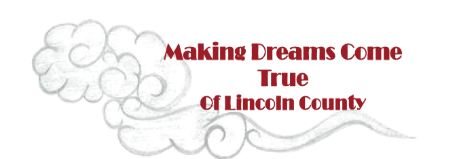 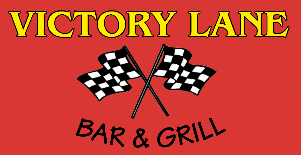 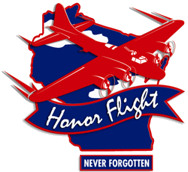 Victory Lane 13th Annual Fund Raising Golf OutingBenefitting Making Dreams Come True of Lincoln County, a new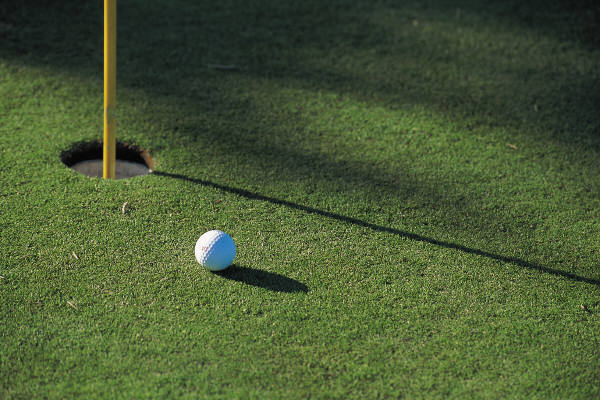 Organization formed to make a difference for Community members suffering from a severe hardship Saturday August 26th, 2017 at Merrill Golf CourseSponsorship Information Hole in 1 Corporate Sponsor $1000 / ($700 without golf team)Banner recognition (with name and logo) at Merrill Golf Course and Victory Lane, also on all official golf outing signs, and any marketing related to the eventCompany Logo in the golf outing pamphlet.Sponsored golf team (Four People). ( $320 Value)Making Dreams Come True Golf Shirts for your golf teamParticipate in delivering the “dream” to this year’s recipient(s) as well as delivering check to Honor Flight coordinator.Double Eagle ($700)/($550 without golf team)Banner recognition (with name and logo) at Merrill Golf Course and Victory Lane, also on all official golf outing signs, and any marketing related to the eventCompany Logo in the golf outing pamphlet.Sponsored ½ golf team ( Two People) ( $160 value)Numerous plugs at the golf course and at Victory Lane.Eagle ($350 - Beverage Cart. Only 2 available) – ( $350- $5,000 Hole in One Sponsor) Banner recognition (with name and logo)Hole in One or Beverage Cart SponsorshipLarge signage for the hole in one sponsorship at a par 3 hole Or Signage on one of the two beverage cartsCompany name in golf outing pamphletBirdie ($150)Signage (with Company name and logo) at your sponsored hole.Banner recognition (with name).Company Name in golf outing pamphletSponsorship deadline is August 1, 2017Thank You for Your Support!